1Бизнес-модель стартап-проекта - это фундамент, на котором возводится проект. Есть две основные классификации бизнес-моделей: по типу клиентов и по способу получения прибыли.3. Календарный план стартап-проекта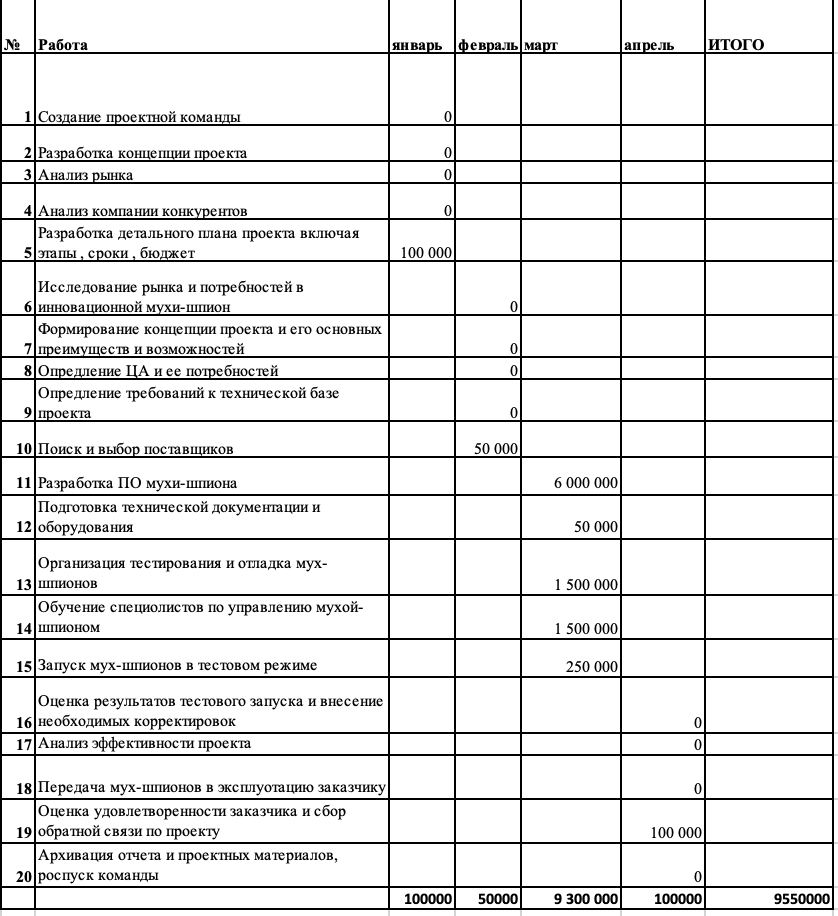 1.	Общая информация о стартап-проекте1.	Общая информация о стартап-проектеНазвание стартап-проектаМухи-шпионыКомандастартап-проектаКовшикова МиланаЕвшин АнтонЗуев ДмитрийФарафонтов ИванСсылка на проект в информационной системе ProjectsТехнологическое направлениеАвтоНетОписание стартап-проекта (технология/ услуга/продукт)Мухи-шпионы – новое слово в сфере безопасности и слежке за преступниками. Именно мухи-шпионы смогут очистить улицы города и создать более безопасную ситуацию в мире.Актуальность стартап-проекта (описание проблемы и решения проблемы)Мухи-шпионы позволят следить и отслеживать перемещение опасных преступников, поможет следить за подозреваемыми и упростить работу спец. служб по человеческой безопасности.Технологические рискиКибербезопасноть (Возможность дистанционного взлома)Несоответствие требованиям законодательства (правовой риск)Импорт дефицитных материалов для создания продукта (ресурсный риск)Изменение спроса на продукциюРиск превышения производственной себестоимости продукцииПотенциальные заказчики Правоохранительные органы (Полиция и т.д)ФСБ и другие службы отвечающее за безопасность граждан.
- ЧОПБизнес-модель стартап-проекта1 (как вы планируете зарабатывать посредствам реализации данного проекта)Продажа нашего продукта государственным службам. Возможно продажа частным компаниям или охранным организациямОбоснование соответствия идеи технологическому направлению (описание основных технологических параметров)Основа проекта – это обезопасить улицы и население мира  от преступности, упрощение работ спец. служб.
Продукт проекта – это роботизированная муха, позволяющая следить за гражданами нарушавшими закон.Технологии: роботизированная муха имеющая встроеннуюкамеру и микрофон, маячок.2. Порядок и структура финансирования2. Порядок и структура финансированияОбъем финансового обеспечения210 000 000 рублейПредполагаемые источники финансированияГосударственное финансирование, гранты, инвестиции.4. Предполагаемая структура уставного капитала компании (в рамках стартап-проекта)4. Предполагаемая структура уставного капитала компании (в рамках стартап-проекта)4. Предполагаемая структура уставного капитала компании (в рамках стартап-проекта)4. Предполагаемая структура уставного капитала компании (в рамках стартап-проекта)4. Предполагаемая структура уставного капитала компании (в рамках стартап-проекта)УчастникиУчастникиРазмер доли (руб.)%Ковшикова Милана Евшин Антон Фарафонтов Иван Зуев Дмитрий250025002500250025%25%25%25%Размер Уставного капитала (УК)10 000100%5. Команда стартап- проекта5. Команда стартап- проекта5. Команда стартап- проекта5. Команда стартап- проекта5. Команда стартап- проектаФ.И.О.Должность (роль)КонтактыВыполняемые работы в ПроектеОбразование/опы т работыЗуев ДмитрийОценщик, исполнитель (по Белбину)89214445830Оценка идей и работ, исполнение полученных заданий,	разработка основных идей.Среднее	общее образование.Фарафонтов ИванКоллективист, исполнитель(по Белбину)89266451245Работа с информацией и ее структурирование, поддержка гармонии в команде.Среднее	общее образование.Евшин АнтонЭксперт, исполнитель(по Белбину)89162875985Исполнение полученных заданий, осуществление экспертного мнения по идеям и концепции проекта.Среднее	общее образование.Ковшикова МиланаМыслитель, креативщик (по Белбину)89098325656Разработка	иформулирование новых идей.	Работа	с информацией.Среднее	общее образование.